SALVATORIAN FATHERS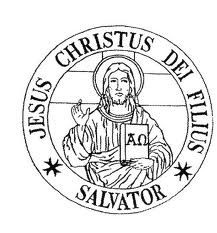 23 Crestmont Rd.Verona, NJ 07044PHONE: 973 746-8770; 973 433-7626E-mail: veronasds@gmail.com___________________________________________________________________Związek Mszy Wieczystych (za żywych lub zmarłych)(Ofiara dobrowolna, jeżeli to możliwe nie mniej niż: jedna osoba: $30; rodzina – rodzice, dzieci: $1001Intencja:$2$Ofiarodawca:Imię I NazwiskoAdres:Telefon/E-mail